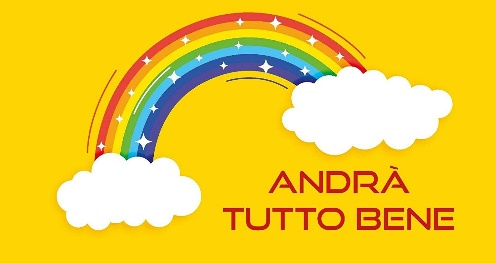 Regolamento per contenere la diffusione del COVID-19 (sintesi)Questo regolamento è stato elaborato sulla base del Regolamento di prevenzione e contenimento della diffusione del SARS-CoV-2Regolamento, cioè “l’insieme delle norme che regolano un ente, una società, un’associazione, una scuola e sim., con effetto obbligatorio su tutti coloro che ne fanno parte”. In questo regolamento, rivolto ci sono regole. Alle regole si può obbedire perché si deve obbedire: chi trasgredisce è punito. Ma si può obbedire perché si vuole obbedire: perché attenersi alle regole è un sacrificio che ha come ricompensa il bene di tutti. E noi vorremmo che le famiglie dei nostri bimbi e delle nostre bimbe si attengano a queste regole nella consapevolezza che il rispetto di questo regolamento è necessario per tutelare la salute di tutti noi e di chi ci aspetta a casa. La vostra collaborazione, il senso di responsabilità e la buona volontà da parte di tutti sono indispensabili per restare a scuola fino alla fine dell’anno e non mettere a rischio la salute di tutti noi e di chi ci aspetta a casa. Contiamo su di voi. PREMESSA: il regolamento per l’infanzia si basa principalmente sul Documento di indirizzo e orientamento per la ripresa delle attività in presenza dei servizi educativi e delle scuole dell’infanzia per la fascia 0-6 e sul documento ISS, Salute, Istruzione, INAIL, Fondazione Kessler, Veneto ed Emilia Romagna. Il regolamento sarà aggiornato a seconda delle indicazioni normative e dei documenti tecnici che verranno pubblicati. Per le scuole dell’infanzia non si attua il principio del distanziamento (tranne che nel momento del pasto), ma quello del rispetto dei gruppi/sezioni stabili organizzati in modo da essere identificabili. Non sono, pertanto, consentite attività di intersezione, scambi tra le sezioni, utilizzo di materiali condivisi. Ogni sezione avrà i propri servizi igienici.Ogni mattina misurate la febbre: se supera i 37.5… bisogna rimanere a casa!Non sarà consentito l’accesso ai bimbi e le bimbe con sintomi influenzali.Per ogni plesso, gli ingressi e le uscite a scuola sono diversificati… non è possibile entrare da ingressi riservati ad altri.Vi preghiamo di rispettare scrupolosamente e rigorosamente gli orari (si può entrare dalle 7.50 alle 8.50). Alle 8.50 saranno chiusi gli ingressi.Siate puntuali anche nell’uscita!Ogni bimbo/bimba deve essere accompagnato da un solo genitore, per evitare assembramenti.L’ingresso di un solo genitore sarà consentito solo in casi eccezionali e motivati. Al genitore sarà misurata la temperatura, dovrà compilare il modulo di autocertificazione e indossare mascherina.Non è consentito portare a scuola giochi o altro materiale.Tutte le comunicazioni avverranno tramite registro elettronico, sito e account microsoft teams.In caso di assenza per malattia superiore ai tre giorni, si sarà riammessi a scuola con certificato medico.In caso di assenza per motivi personali, il genitore dovrà produrre una autodichiarazione in cui comunica, sotto la propria responsabilità, che il bimbo/la bimba si sono assentati per motivi personali.È necessario comunicare all’istituto tre numeri di telefono a cui risponda sempre qualcuno.In caso di malessere (febbre, tosse etc.) il bimbo o la bimba saranno condotti nell’aula Covid, sotto la sorveglianza di un adulto, mentre si provvederà a contattare la famiglia tramite i numeri comunicati perché un genitore prelevi quanto prima il bambino. Sarà la famiglia a contattare il pediatra. La riammissione a scuola potrà avvenire solo con attestazione del medico.Non è consentito adoperare fazzoletti o asciugamani di stoffaMateriali da portare a scuolaPantofoline chiuse (devono essere lasciate a scuola);Grembiule (deve esser lasciato a scuola in busta chiusa di plastica, si porta a casa per lavarlo il venerdì);Gel igienizzante;Salviette disinfettanti Fazzolettini di carta;Salviettine di carta;Bavaglini monouso;Bicchiere di carta.IMPORTANTISSIMOla famiglia deve collaborare con la scuola mantenendo un comportamento corretto con una responsabile attenzione nei confronti dello stato di salute dei propri figli. Torniamo a scuola, con prudenza e in sicurezza, rispettando le regole… perché a scuola vogliamo restare!